MINISTÉRIO DA EDUCAÇÃO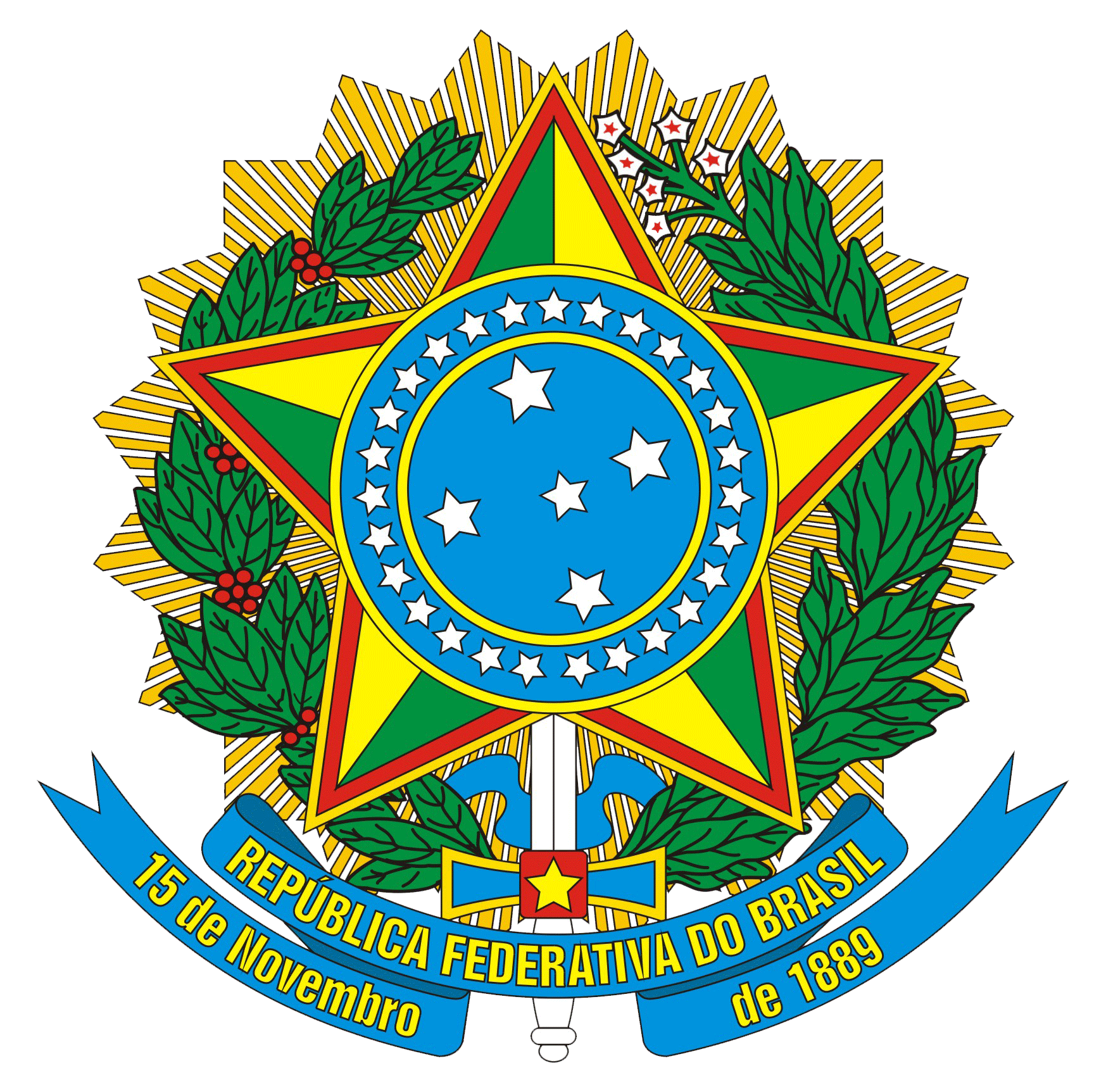 INSTITUTO FEDERAL DE EDUCAÇÃO, CIÊNCIA E TECNOLOGIA DE SÃO PAULOApêndice BTermo de autorização de DivulgaçãoEu ________________________________________________________________________, prontuário _______________________, aluno (a) do curso de _____________________________________________________________________________, na qualidade de titular dos direitos morais e patrimoniais da autoria do(a)(     ) trabalho de conclusão de curso (     ) dissertação (     ) tese, que  tem por título: _________________________________________________________________________________________________________________________________________________________________________________________________________________________________, em consonância com as disposições da Lei nº 9.610 de 19 de fevereiro de 1998, autorizo o Instituto Federal de Educação, Ciência e Tecnologia de São Paulo a:(     ) Incorporar o trabalho ao acervo digital das bibliotecas do IFSP(     ) Incorporar o trabalho ao acervo impresso da biblioteca do Câmpus Birigui (SP)(     ) Permitir a consulta, pesquisa e citação do trabalho, desde que citada a fonte.(     ) Divulgar o trabalho a partir da data: ____ / ____ / 201___. (Obs. O prazo máximo de espera para divulgar o trabalho é de um ano).O trabalho está sujeito a registro de patentes e foi encaminhado ao Núcleo de Inovação Tecnológica (NIT) do IFSP?(     ) Não(     ) Sim_________________________________Assinatura do Aluno_________________________________Assinatura do Professor OrientadorBirigui(SP), ____ de ________________________ de 201___.